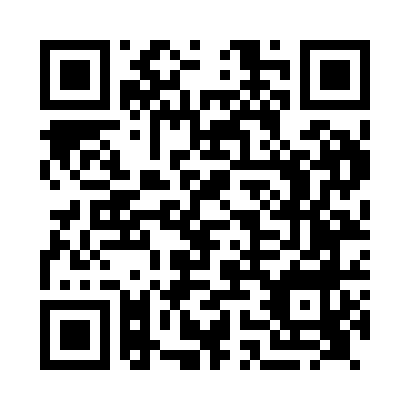 Prayer times for Cuaig, Highland, UKMon 1 Jul 2024 - Wed 31 Jul 2024High Latitude Method: Angle Based RulePrayer Calculation Method: Islamic Society of North AmericaAsar Calculation Method: HanafiPrayer times provided by https://www.salahtimes.comDateDayFajrSunriseDhuhrAsrMaghribIsha1Mon2:584:301:277:1910:2411:562Tue2:594:311:287:1910:2411:563Wed3:004:321:287:1810:2311:554Thu3:004:331:287:1810:2211:555Fri3:014:341:287:1810:2211:556Sat3:024:351:287:1710:2111:547Sun3:024:371:287:1710:2011:548Mon3:034:381:297:1710:1911:539Tue3:044:391:297:1610:1811:5310Wed3:054:411:297:1610:1611:5211Thu3:054:421:297:1510:1511:5212Fri3:064:441:297:1510:1411:5113Sat3:074:451:297:1410:1311:5114Sun3:084:471:297:1310:1111:5015Mon3:094:481:297:1310:1011:4916Tue3:104:501:297:1210:0811:4917Wed3:104:521:307:1110:0711:4818Thu3:114:531:307:1110:0511:4719Fri3:124:551:307:1010:0311:4620Sat3:134:571:307:0910:0211:4621Sun3:144:591:307:0810:0011:4522Mon3:155:011:307:079:5811:4423Tue3:165:021:307:069:5611:4324Wed3:175:041:307:059:5411:4225Thu3:185:061:307:049:5311:4126Fri3:195:081:307:039:5111:4027Sat3:205:101:307:029:4911:3928Sun3:215:121:307:019:4711:3829Mon3:225:141:307:009:4511:3730Tue3:235:161:306:589:4211:3631Wed3:245:181:306:579:4011:35